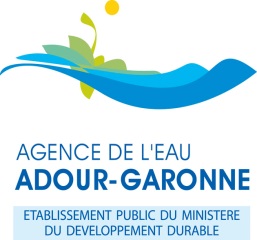 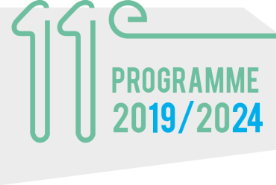 Annexe - Eau potableEtudes, conseil, sensibilisation, animation et communicationListe des éléments complémentaires à fournir pour justifier d’un dossier complet de demande d’aide IMPORTANT : pour toute prestation confiée à un prestataire dans le cadre d’un marché public, le demandeur de l’aide devra transmettre à l’Agence l’offre de l’(des)entreprise(s) retenue(s), et ce, sans attendre nécessairement la notification.Les éléments complémentaires, au formulaire initial de demande d’aide diffèrent selon la nature de ou des opérations objets de la présente demande d’aide.Leur liste est établie ci-après par type d’opérations.Etudes, conseil, sensibilisation, animation et communication confiés à un prestataireCochez les cases lorsque les documents  sont fournis. Avant consultation, le cahier des charges de l'étude (dont l’Agence a vérifié la conformité avec les objectifs définis par la délibération applicable). Résultat de consultation des entreprises Offre de l’entreprise retenue (mémoire, DQE), sans attendre nécessairement la notificationEtudes, conseil, sensibilisation, animation et communication réalisés en régieCochez les cases lorsque les documents  sont fournis. Fiche récapitulative décrivant les prestations réalisées Formulaire Agence renseigné 	A le Le demandeur (signature et cachet)